Teamsters Local Union No. 205$3,000 ScholarshipTeamsters Local Union No. 205 is honored to provide one (1) $3,000 scholarship each year to a high school senior who is a dependent of a Local Union member. Those applying for the scholarship must use the form printed on the other side of this page.Guidelines for this scholarship program are as follows:Eligibility: Applicants must be high school seniors who are dependent children or step-children, either natural or adopted, of Teamsters Local Union No. 205 members who have been in good standing with the Local Union for at least one year. Children of deceased or retired members may also apply. The children of Teamsters Local Union No. 205 full-time representatives, organizers and office staff are not eligible to participate in the program.Awards: Teamsters Local Union No. 205 awards one $3,000 scholarship each year, payable to the winner at the rate of $750.00 per year over four consecutive years of college.Application: Each applicant must provide Teamsters Local Union No. 205 with the following material:Applicants should request that guidance counselors send applicants high school transcript directly to:Teamsters Local 205 / Scholarship Program
1184 Long Run Road, White Oak, PA 15131Three (3) recommendations from persons such as a teacher, advisor, coach, pastor, neighbor, or possibly an employer for whom applicants have performed part-time or summer work. These may be sent to the Local Union either by the applicant or by the person providing the recommendation.A written statement from the applicant outlining his or her qualifications, ambitions, reasons for seeking higher education, plans for the future and intended area of study.A letter of acknowledgment will be sent to each eligible applicant once it is determined that the Teamster parent is a member in good standing of Teamsters Local Union No. 205.
The applications of all eligible participants will be given to a committee of professionals. This committee will review the material and select a winner.  Teamsters Local Union No. 205 will then contact the winner. Check List of items completed: 
APPLICANT INFORMATION

Applicant’s Name __________________________________________________________________________________________
                                                     Last                                                                            First                                             MI
APPLICANT INFORMATION

Applicant’s Name __________________________________________________________________________________________
                                                     Last                                                                            First                                             MI
APPLICANT INFORMATION

Applicant’s Name __________________________________________________________________________________________
                                                     Last                                                                            First                                             MI
Address: __________________________________________________________________________________________________
                            Street/PO Box
Address: __________________________________________________________________________________________________
                            Street/PO Box
Address: __________________________________________________________________________________________________
                            Street/PO Box                
_________________________________________________________________________________________________________
                             City                                                                                                     State                                          Zip Code                
_________________________________________________________________________________________________________
                             City                                                                                                     State                                          Zip Code                
_________________________________________________________________________________________________________
                             City                                                                                                     State                                          Zip Code
Telephone: (_______)_______________________    DOB: ________ /________/__________        Male  [  _ ]  Female [  _ ]
                                                                                                Month             Day           Year                             Sex:   
Telephone: (_______)_______________________    DOB: ________ /________/__________        Male  [  _ ]  Female [  _ ]
                                                                                                Month             Day           Year                             Sex:   
Telephone: (_______)_______________________    DOB: ________ /________/__________        Male  [  _ ]  Female [  _ ]
                                                                                                Month             Day           Year                             Sex:   SS# ________ -_______ -_________ACADEMICSACADEMICSACADEMICS
Name of High School: _______________________________________________________________________________________
Name of High School: _______________________________________________________________________________________
Name of High School: _______________________________________________________________________________________Address: _________________________________________________________________________________________________
                        Street/PO Box                                                                            City                                  State                     ZipAddress: _________________________________________________________________________________________________
                        Street/PO Box                                                                            City                                  State                     ZipAddress: _________________________________________________________________________________________________
                        Street/PO Box                                                                            City                                  State                     ZipExpected Date of HS Graduation: ___________/___________
                                                            Month             YearExpected Date of HS Graduation: ___________/___________
                                                            Month             YearCollege you plan to attend?      1st Choice: ____________________________________________________________________________________________                                  College Name                                                                City                                    State      1st Choice: ____________________________________________________________________________________________                                  College Name                                                                City                                    State      1st Choice: ____________________________________________________________________________________________                                  College Name                                                                City                                    State      2nd Choice: ___________________________________________________________________________________________                                  College Name                                                                City                                    State      2nd Choice: ___________________________________________________________________________________________                                  College Name                                                                City                                    State      2nd Choice: ___________________________________________________________________________________________                                  College Name                                                                City                                    State
TEAMSTER PARENT INFORMATION
TEAMSTER PARENT INFORMATION
TEAMSTER PARENT INFORMATION
Full name of Teamster Parent: ______________________________________________________________________________
Full name of Teamster Parent: ______________________________________________________________________________
Full name of Teamster Parent: ______________________________________________________________________________
Teamster Parent Employer: ________________________________________________________________________________
Teamster Parent Employer: ________________________________________________________________________________
Teamster Parent Employer: ________________________________________________________________________________
Teamsters Parent SS# ____________ -__________ -_______________
Teamsters Parent SS# ____________ -__________ -_______________
Teamsters Parent SS# ____________ -__________ -_______________
Applicants Relationship to Teamster Member
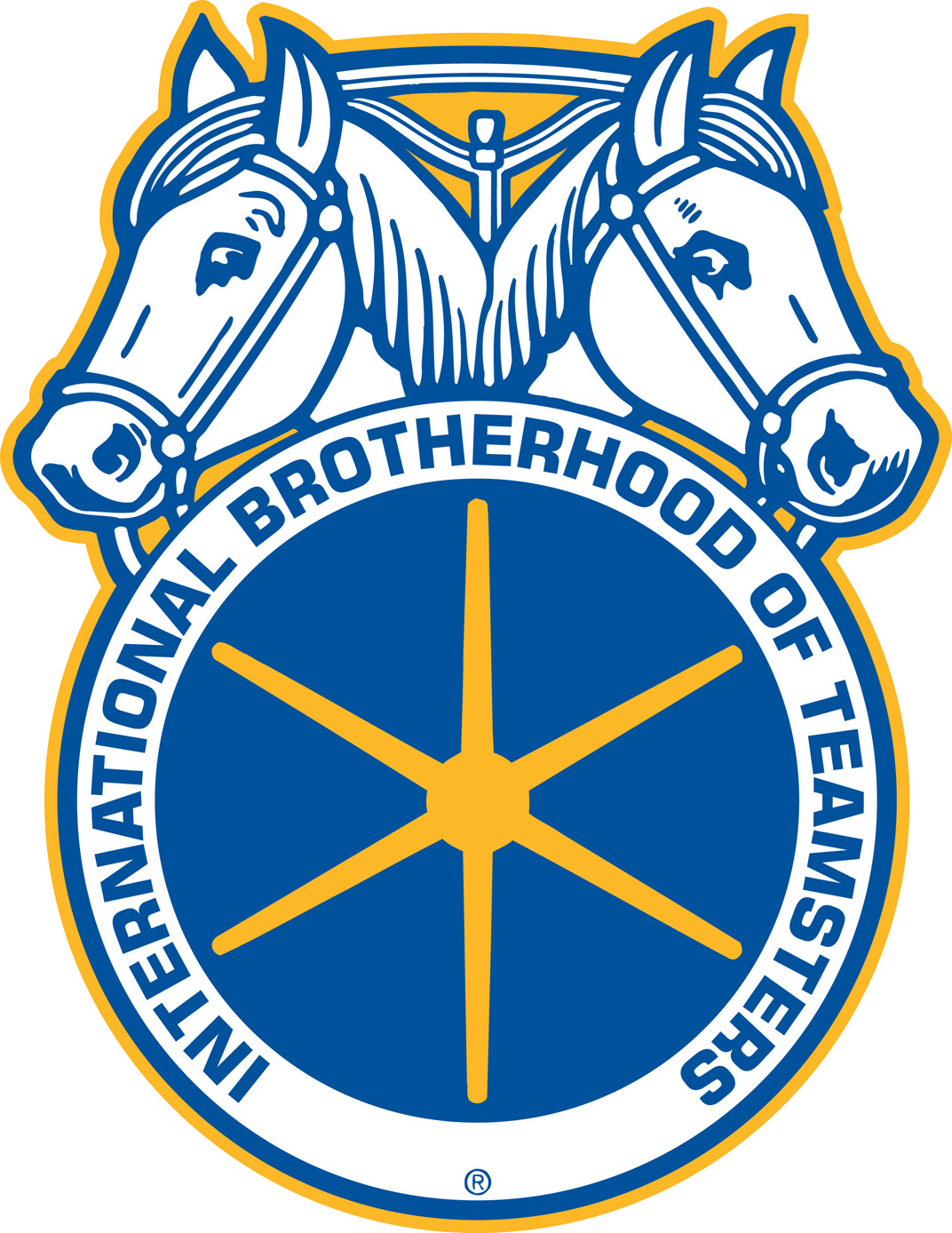 
Applicants Relationship to Teamster Member

Applicants Relationship to Teamster Member
(a)    [     ] Father      [     ] Living    [     ] Deceased- Has your Mother remarried?  [     ] YES     [     ] NO
(b)    [     ] Mother    [     ] Living    [     ] Deceased- Has your Mother remarried?  [     ] YES     [     ] NO
(c)    [     ] Step-Mother   [     ] Step-Father    [     ] Adopted     [     ] Other – Specify Relationship __________________________
(d)    [     ] Grand-Mother (legal guardian)      [     ] Grand-Father (legal guardian)(a)    [     ] Father      [     ] Living    [     ] Deceased- Has your Mother remarried?  [     ] YES     [     ] NO
(b)    [     ] Mother    [     ] Living    [     ] Deceased- Has your Mother remarried?  [     ] YES     [     ] NO
(c)    [     ] Step-Mother   [     ] Step-Father    [     ] Adopted     [     ] Other – Specify Relationship __________________________
(d)    [     ] Grand-Mother (legal guardian)      [     ] Grand-Father (legal guardian)(a)    [     ] Father      [     ] Living    [     ] Deceased- Has your Mother remarried?  [     ] YES     [     ] NO
(b)    [     ] Mother    [     ] Living    [     ] Deceased- Has your Mother remarried?  [     ] YES     [     ] NO
(c)    [     ] Step-Mother   [     ] Step-Father    [     ] Adopted     [     ] Other – Specify Relationship __________________________
(d)    [     ] Grand-Mother (legal guardian)      [     ] Grand-Father (legal guardian)
Parental Statement:  I hereby certify that I provide in excess of 50% of the financial support of the applicant and that the applicant is my dependent for Federal Tax purposes.  

__________________________________________________________________________Date_______________________Signature of Teamster 
__________________________________________________________________________Date_______________________
Applicant Signature
Parental Statement:  I hereby certify that I provide in excess of 50% of the financial support of the applicant and that the applicant is my dependent for Federal Tax purposes.  

__________________________________________________________________________Date_______________________Signature of Teamster 
__________________________________________________________________________Date_______________________
Applicant Signature
Parental Statement:  I hereby certify that I provide in excess of 50% of the financial support of the applicant and that the applicant is my dependent for Federal Tax purposes.  

__________________________________________________________________________Date_______________________Signature of Teamster 
__________________________________________________________________________Date_______________________
Applicant Signature________ Scholarship Application________ High School Transcripts________ Three (3) letters of recommendation________ Applicants Written Statement After completing all necessary items, including the application, send all items to: 
Teamsters Local Union No. 205 Carl Bailey, Secretary-Treasurer1184 Long Run RoadWhite Oak, PA 15131